Digiosaavat järjestöt -webinaarisarja tukee järjestöjen digiosaamistaMarraskuun puolessa välissä käynnistyi Digiosaavat järjestöt -webinaarisarja. Digiosaavat järjestöt -koulutuskokonaisuudessa saadaan työkaluja ja vinkkejä järjestötoiminnan digitaalisiin ratkaisuihin ja toimintatapoihin. Sarja on suunnattu kaikille järjestötyötä tekeville ja sillä vahvistetaan järjestöjen digiosaamisen kehittymistä.Webinaarisarja toteutetaan tämän syksyn ja ensi kevään aikana. Koulutuskokonaisuudessa saadaan tietoa tietoturvasta, opitaan verkkokoulutuksista sekä Teamsin ja Zoomin osallistavasta käytöstä ja kuullaan hybriditapahtumien toteutuksesta. Webinaareihin osallistuminen on maksutonta. Webinaarisarjan järjestävät yhteistyössä Kulttuuri- ja taidealan keskusjärjestö KULTA ry (kulttuurijataide.fi), Opintokeskus Sivis (ok-sivis.fi) Suomalaiset kehitysjärjestöt – Fingo (fingo.fi), Suomen nuorisoalan kattojärjestö Allianssi ry (alli.fi), Suomen Olympiakomitea (olympiakomitea.fi) ja SOSTE Suomen sosiaali ja terveys ry (soste.fi).Kevään 2021 webinaariteemat:Teamsin osallistava käyttö järjestöissä 4.2. klo 9-10.30Näin toteutat osallistavan webinaarin 16.3. klo 9-11Kokemuksia hybriditapahtumien järjestämisestäSyksyn 2020 menneet webinaarit:7.12. Tehdään verkkokoulutuksia - miten aloitamme ja mikä on tärkeää muistaa?15.12. Digitaalisten etätyökalujen tietoturva – mitä niistä pitäisi tietää juuri nyt?Lisätietoja: 
Suomalaiset kehitysjärjestöt – Fingo ry: Pauliina Paananen, pauliina.paananen@fingo.fi, puh. +358 50 317 6689	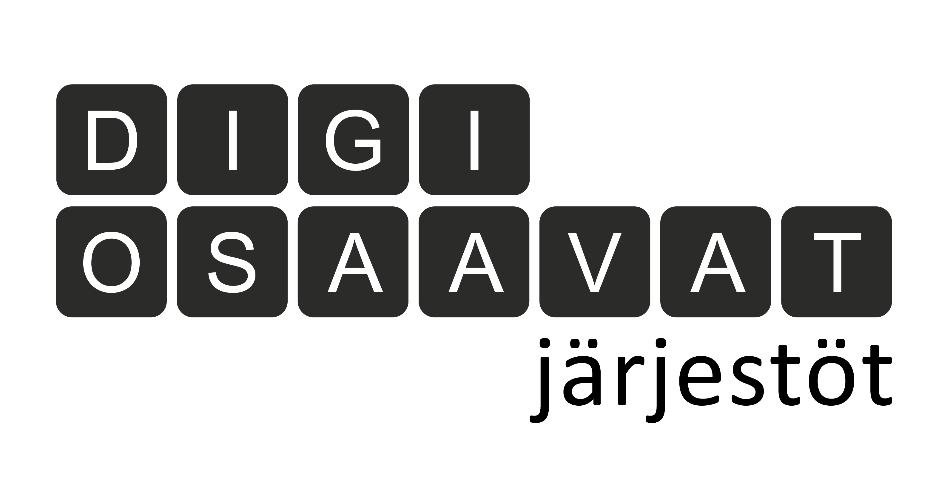 